Cashier Cover Letter No Experience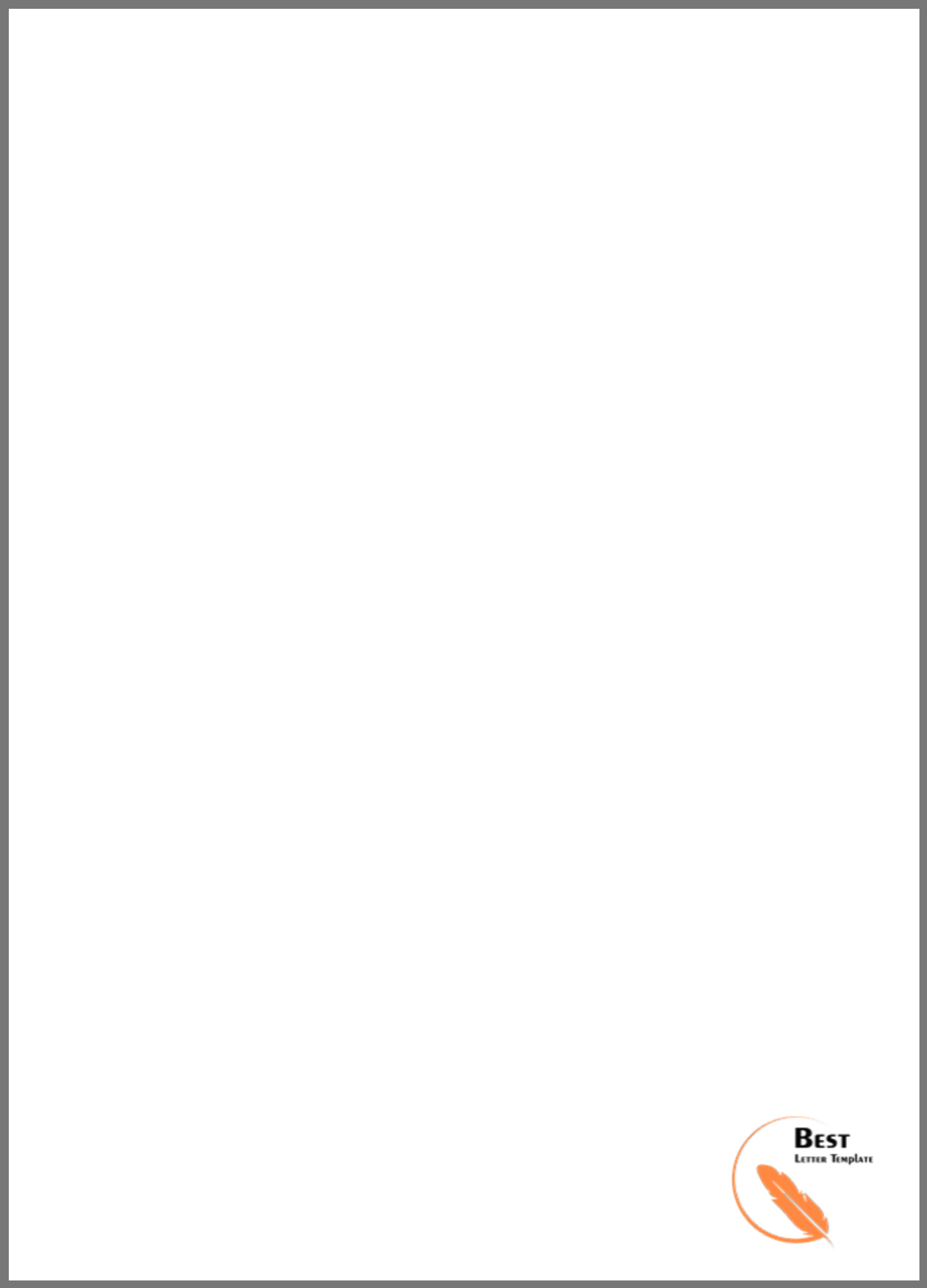 From,Barry Allen,77 9th Street,Conway, AR 54367000-6544 barry@email.comDate:July 31, 2019To,Ms. Claire RyanRecruitment HeadSmart Drugstore69 StreetConway, AR 56387Dear Ms. Ryan,I am writing this letter with regards to the recruitment advertisement on your website for a cashier. I am a student who graduated just last month and am very enthusiastic about the job. I have very good math and communication skills. I am also highly proficient at handling a lot of cash.As listed in my resume, some of my key skills are the ability to provide undivided attention to a customer, multi-tasking, great organization, and filing skills and register management. I have handled a lot of college cash in my student days and I am proficient in using computers, scanners as well as cash registers.Despite being un-experienced, I am much experienced in cash management. If given a chance, I would love to sit in an interview and discuss how my skills could be an asset for your drugstore.Feel free to call or email me.Sincerely,Barry Allen